		ПРОЕКТ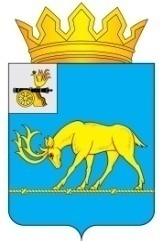 АДМИНИСТРАЦИЯ МУНИЦИПАЛЬНОГО ОБРАЗОВАНИЯ«ТЕМКИНСКИЙ РАЙОН» СМОЛЕНСКОЙ ОБЛАСТИПОСТАНОВЛЕНИЕот  ____________ №  _____                                                                                с. ТемкиноОб утверждении Программы профилактики рисков причинения вреда (ущерба) охраняемым законом ценностям в сфере муниципального жилищного контроля на территории муниципального образования «Темкинский район» Смоленской области на 2024 годВ соответствии со статьей 44 Федерального закона от 31.07.2020 № 248-ФЗ   «О государственном контроле (надзоре) и муниципальном  контроле   в   Российской Федерации», постановлением Правительства Российской Федерации от 25.06.2021  № 990 «Об утверждении Правил разработки и утверждения контрольными (надзорными) органами программы профилактики рисков причинения вреда (ущерба) охраняемым законом ценностям», решением Темкинского районного Совета депутатов шестого созыва муниципального образования «Темкинский район» Смоленской области от 22.10.2021 № 95 «Об утверждении Положения по осуществлению муниципального жилищного контроля на территории муниципального образования «Темкинский район» Смоленской области», Уставом муниципального образования «Темкинский район» Смоленской области,Администрация муниципального образования «Темкинский район» Смоленской области   п о с т а н о в л я е т:	1. Утвердить прилагаемую Программу профилактики рисков причинения вреда (ущерба) охраняемым законом ценностям в сфере муниципального жилищного контроля на территории муниципального образования «Темкинский район» Смоленской области на 2024 год.2. Отделу архитектуры, строительства, транспорта и ЖКХ Администрации муниципального образования «Темкинский район» Смоленской области     (Голанцева Е.В.) обеспечить выполнение Программы профилактики рисков причинения вреда (ущерба) охраняемым законом ценностям  в сфере муниципального жилищного контроля на территории муниципального образования «Темкинский район» Смоленской области на 2024 год.3. Разместить  настоящее  постановление  на официальном сайте Администрации муниципального образования «Темкинский район» Смоленской области в информационно-телекоммуникационной сети «Интернет».4. Настоящее  постановление вступает в силу с 1 января 2024 года.           5. Контроль за исполнением настоящего постановления оставляю за собой.Глава муниципального образования «Темкинский район» Смоленской области                                                   С.А.  Гуляев		УТВЕРЖДЕНА                 постановлением Администрации     муниципального образования		«Темкинский район» Смоленской 	области	от  ____________ г.  № _____ПРОГРАММАпрофилактики рисков причинения вреда (ущерба) охраняемым законом   ценностям в сфере муниципального жилищного контроля на территории муниципального образования «Темкинский район» Смоленской области на 2024 годРаздел 1. Анализ текущего состояния осуществления вида контроля,       описание текущего уровня развития профилактической деятельности контрольного (надзорного) органа, характеристика проблем, на решение которых направлена программа профилактики         Программа профилактики рисков причинения вреда (ущерба) охраняемым законом ценностям в сфере муниципального жилищного контроля на территории муниципального образования «Темкинский район» Смоленской области на 2024 год (далее  – Программа профилактики) направлена на предупреждение нарушений обязательных требований, установленных муниципальными правовыми актами, соблюдение которых оценивается контрольным органом при проведении мероприятий по контролю. Программа профилактики разработана в целях организации проведения профилактики нарушений юридическими лицами, индивидуальными предпринимателями и гражданами (далее — контролируемые лица) обязательных требований, требований, установленных муниципальными правовыми актами, соблюдение которых оценивается контрольным органом при организации и осуществлении мероприятий по контролю, в отношении муниципального жилищного фонда.Программа профилактики предусматривает комплекс мероприятий по профилактике нарушений обязательных требований, требований, установленных муниципальными правовыми актами в области жилищных отношений.         Муниципальный жилищный контроль направлен на соблюдение контролируемыми лицами обязательных требований, установленных Жилищным кодексом РФ и принимаемыми в соответствии с ним иными нормативными правовыми актами РФ, законами и иными нормативными правовыми актами субъектов РФ, в отношении муниципального жилищного фонда.Предметом муниципального контроля является соблюдение контролируемыми лицами обязательных требований установленных жилищным законодательством, законодательством об энергосбережении и о повышении энергетической эффективности в отношении муниципального жилищного фонда (далее - обязательных требований), а именно: 1) требований к использованию и сохранности муниципального жилищного фонда, в том числе требований к жилым помещениям, их использованию и содержанию, использованию и содержанию общего имущества собственников помещений в многоквартирных домах, порядку осуществления перевода жилого помещения в нежилое помещение и нежилого помещения в жилое в многоквартирном доме, порядку осуществления перепланировки и (или) переустройства помещений в многоквартирном доме;2) требований к формированию фондов капитального ремонта;3) требований к созданию и деятельности юридических лиц, индивидуальных предпринимателей, осуществляющих управление многоквартирными домами, оказывающих услуги и (или) выполняющих работы по содержанию и ремонту общего имущества в многоквартирных домах;4) требований к предоставлению коммунальных услуг собственникам и пользователям помещений в многоквартирных домах и жилых домов;5) правил изменения размера платы за содержание жилого помещения в случае оказания услуг и выполнения работ по управлению, содержанию и ремонту общего имущества в многоквартирном доме ненадлежащего качества и (или) с перерывами, превышающими установленную продолжительность;6) правил содержания общего имущества в многоквартирном доме и правил изменения размера платы за содержание жилого помещения;7) правил предоставления, приостановки и ограничения предоставления коммунальных услуг собственникам и пользователям помещений в многоквартирных домах и жилых домов;8) требований энергетической эффективности и оснащенности помещений многоквартирных домов и жилых домов приборами учета используемых энергетических ресурсов;9) требований к порядку размещения ресурсоснабжающими организациями, лицами, осуществляющими деятельность по управлению многоквартирными домами, информации в системе;10) требований к обеспечению доступности для инвалидов помещений в многоквартирных домах;11) требований к предоставлению жилых помещений в наемных домах социального использования.  Предметом муниципального контроля является также исполнение решений, принимаемых по результатам контрольных мероприятий. Муниципальный жилищный контроль осуществляется на основании Положения по осуществлению муниципального жилищного контроля на территории муниципального образования «Темкинский район» Смоленской области от 22.10.2021 № 95 утвержденным решением Темкинского районного Совета депутатов шестого созыва.  В рамках профилактики рисков причинения вреда (ущерба) охраняемым законом ценностям контрольным органом в 2024 году планируется проведение следующих профилактических мероприятий: 1) информирование; 2) консультирование;3) обобщение правоприменительной практики;4) профилактический визит;5) объявление предостережения.Проведение профилактических мероприятий должно способствовать улучшению в целом ситуации, снижению количества выявляемых нарушений обязательных требований в указанной сфере. Мероприятия программы профилактики представляют собой комплекс мер, направленных на достижение целей и решение основных задач программы профилактики.К проблемам, на решение которых направлена Программа профилактики, относятся случаи:1) нарушения санитарно-эпидемиологических требований к эксплуатации жилых помещений муниципального жилищного фонда;2) нарушения лицами, ответственными за содержание жилых домов муниципального жилищного фонда и (или) жилых помещений муниципального жилищного фонда, правил содержания и ремонта жилых домов и (или) жилых помещений;3) нарушения нормативного уровня или режима обеспечения населения коммунальными услугами;4) нарушения правил обеспечения безопасного использования и содержания внутридомового и внутриквартирного газового оборудования, внутридомовых инженерных систем;5) нарушения порядка расчета и корректировки платы за предоставленные коммунальные услуги;6) невыполнения в установленный срок предписания об устранении выявленного нарушения обязательных требований.Мероприятия Программы профилактики будут способствовать частичному решению обозначенных проблем в связи с повышением информированности контролируемых лиц относительно последствий нарушения обязательных требований и способов устранения нарушений предусмотренными законодательством и муниципальными правовыми актами. Раздел 2. Цели и задачи реализации Программы профилактики2.1. Целями профилактики рисков причинения вреда (ущерба) охраняемым законом ценностям являются:1) стимулирование добросовестного соблюдения обязательных требований всеми контролируемыми лицами;2) устранение условий, причин и факторов, способных привести к нарушениям обязательных требований и (или) причинению вреда (ущерба) охраняемым законом ценностям;3) создание условий для доведения обязательных требований до контролируемых лиц, повышение информированности о способах их соблюдения.2.2. Для достижения целей профилактики рисков причинения вреда (ущерба) охраняемым законом ценностям выполняются следующие задачи:1)  анализ выявленных в результате проведения муниципального жилищного контроля нарушений обязательных требований;2) оценка состояния подконтрольной среды (оценка возможной угрозы причинения вреда жизни, здоровью граждан) и установление зависимости видов и интенсивности профилактических мероприятий с учетом состояния подконтрольной среды;3) организация и проведение профилактических мероприятий с учетом состояния подконтрольной среды и анализа выявленных в результате проведения муниципального жилищного контроля нарушений обязательных требований.Раздел 3. Перечень профилактических мероприятий, сроки (периодичность) их проведения3.1. Перечень профилактических мероприятий, сроки (периодичность) их проведения представлены в таблице.Раздел 4. Показатели результативности и эффективности Программы профилактики.Показатели результативности Программы профилактики определяются в соответствии со следующей таблицей.Под оценкой эффективности Программы профилактики понимается оценка изменения количества нарушений обязательных требований по итогам проведенных профилактических мероприятий. Оценка результативности и эффективности Программы профилактики осуществляется отделом архитектуры, строительства, транспорта и ЖКХ Администрации не позднее 1 июля 2025 года. Информация о степени достижения предусмотренных настоящим разделом показателей результативности Программы профилактики, а  также информация об изменении количества нарушений обязательных требований доводится до Темкинского районного совета депутатов шестого созыва в составе отчета Главы муниципального образования «Темкинский район» Смоленской области о результатах своей деятельности, деятельности Администрации муниципального образования «Темкинский район» Смоленской области за 2024 год. № п/пВид мероприятияСодержание мероприятияСрок реализации мероприятияОтветственный за реализацию мероприятия исполнитель   123451Информирование контролируемых и иных лиц по вопросам соблюдения обязательных требований в том числе разработки и опубликования руководств по соблюдению обязательных требованийРазмещение сведений по вопросам соблюдения обязательных требований на официальном сайте администрации в сети «Интернет» (https://temkino.admin-smolensk)     в разделе «Муниципальный контроль»ПостоянноВедущий специалист (по муниципальному жилищному контролю) отдела архитектуры, строительства, транспорта и ЖКХ Администрации муниципального образования «Темкинский район» Смоленской области2Обобщение правоприменительной практики осуществления муниципального жилищного контроля посредством сбора и анализа данных о проведенных контрольных мероприятиях (контрольных действиях) и их результатах, в том числе анализа выявленных в результате проведения муниципального жилищного контроля нарушений обязательных требований контролируемыми лицами1. Подготовка доклада о правоприменительной практикеДо 1 июня 2025 годаВедущий специалист (по муниципальному жилищному контролю) отдела архитектуры, строительства, транспорта и ЖКХ Администрации муниципального образования «Темкинский район» Смоленской области2Обобщение правоприменительной практики осуществления муниципального жилищного контроля посредством сбора и анализа данных о проведенных контрольных мероприятиях (контрольных действиях) и их результатах, в том числе анализа выявленных в результате проведения муниципального жилищного контроля нарушений обязательных требований контролируемыми лицами2. Размещение доклада о правоприменительной практике на официальном сайте администрации в сети «Интернет» (https://temkino.admin-smolensk)в разделе «Муниципальный контроль»До 1 июля 2025 годаГлавный специалист (системный администратор) Аппарата Администрации муниципального образования «Темкинский район» Смоленской области3Объявление контролируемым лицам предостережений о недопустимости нарушения обязательных требований и предложений принять меры по обеспечению соблюдения обязательных требований в случае наличия у Администрации сведений о готовящихся нарушениях обязательных требований или признаках нарушений обязательных требований и (или) в случае отсутствия подтверждения данных о том, что нарушение обязательных требований причинило вред (ущерб) охраняемым законом ценностям либо создало угрозу причинения вреда (ущерба) охраняемым законом ценностямПодготовка и объявление контролируемым лицам предостереженийПо мере выявления готовящихся нарушений обязательных требований или признаков нарушений обязательных требований, не позднее 30 дней со дня получения Администрацией указанных сведенийВедущий специалист (по муниципальному жилищному контролю) отдела архитектуры, строительства, транспорта и ЖКХ Администрации муниципального образования «Темкинский район» Смоленской области3Подготовка и объявление контролируемым лицам предостереженийПо мере выявления готовящихся нарушений обязательных требований или признаков нарушений обязательных требований, не позднее 30 дней со дня получения Администрацией указанных сведенийВедущий специалист (по муниципальному жилищному контролю) отдела архитектуры, строительства, транспорта и ЖКХ Администрации муниципального образования «Темкинский район» Смоленской области4Консультирование контролируемых лиц в устной или письменной форме по вопросам муниципального жилищного контроля1. Консультирование контролируемых лиц в устной форме по телефону, по видео-конференц-связи и на личном приемеПри обращении лица, нуждающегося в консультированииВедущий специалист (по муниципальному жилищному контролю) отдела архитектуры, строительства, транспорта и ЖКХ Администрации муниципального образования «Темкинский район» Смоленской области4Консультирование контролируемых лиц в устной или письменной форме по вопросам муниципального жилищного контроля2. Консультирование контролируемых лиц в письменной форме При обращении лица, нуждающегося в консультировании, в течение 30 дней со дня регистрации Администрацией письменного обращения, если более короткий срок не предусмотрен законодательствомВедущий специалист (по муниципальному жилищному контролю) отдела архитектуры, строительства, транспорта и ЖКХ Администрации муниципального образования «Темкинский район» Смоленской области4Консультирование контролируемых лиц в устной или письменной форме по вопросам муниципального жилищного контроля3. Консультирование контролируемых лиц путем размещения на официальном сайте администрации в сети «Интернет» (https://temkino.admin-smolensk) письменного разъяснения, подписанного Главой (заместителем Главы) муниципального образования «Темкинский район» Смоленской области или должностным лицом, уполномоченным осуществлять муниципальный жилищный контроль (в случае поступления в Администрацию пяти и более однотипных обращений контролируемых лиц и их представителей)В течение 30 дней со дня регистрации Администрацией пятого однотипного обращения контролируемых лиц и их представителейВедущий специалист (по муниципальному жилищному контролю) отдела архитектуры, строительства, транспорта и ЖКХ Администрации муниципального образования «Темкинский район» Смоленской области 4. Консультирование контролируемых лиц в устной форме на собраниях и конференциях гражданВ случае проведения собрания (конференции) граждан, повестка которого предусматривает консультирование контролируемых лиц по вопросам муниципального жилищного контроля в день проведения собрания (конференции) гражданВедущий специалист (по муниципальному жилищному контролю) отдела архитектуры, строительства, транспорта и ЖКХ Администрации муниципального образования «Темкинский район» Смоленской области   5Профилактический визит, в ходе которого контролируемое лицо информируется об обязательных требованиях, предъявляемых к его деятельности либо к принадлежащих ему объектам контроляПрофилактическая беседа по месту осуществления деятельности контролируемого лица либо путем использования видео-конференц-связиПо мере необходимости, но    не менее 4 профилактических визитов в полугодиеВедущий специалист (по муниципальному жилищному контролю) отдела архитектуры, строительства, транспорта и ЖКХ Администрации муниципального образования «Темкинский район» Смоленской области№ п/пНаименование показателяЕдиница измерения, свидетельствующая о максимальной результативности программы профилактики1.Полнота информации, размещенной на официальном сайте Администрации в соответствии с частью 3 статьи 46 Федерального закона от 31.07.2020 № 248-ФЗ «О государственном контроле (надзоре) и муниципальном контроле в Российской Федерации»100 %2.Количество размещений сведений по вопросам соблюдения обязательных требований в средствах массовой информации23.Доля случаев объявления предостережений в общем количестве случаев выявления готовящихся нарушений обязательных требований или признаков нарушений обязательных требований100 %(если имелись случаи выявления готовящихся нарушений обязательных требований или признаков нарушений обязательных требований)4.Доля случаев нарушения сроков консультирования контролируемых лиц в письменной форме0%5.Доля случаев повторного обращения контролируемых лиц в письменной форме по тому же вопросу муниципального жилищного контроля0%